2nd February 2021Pre learning quiz – Shape.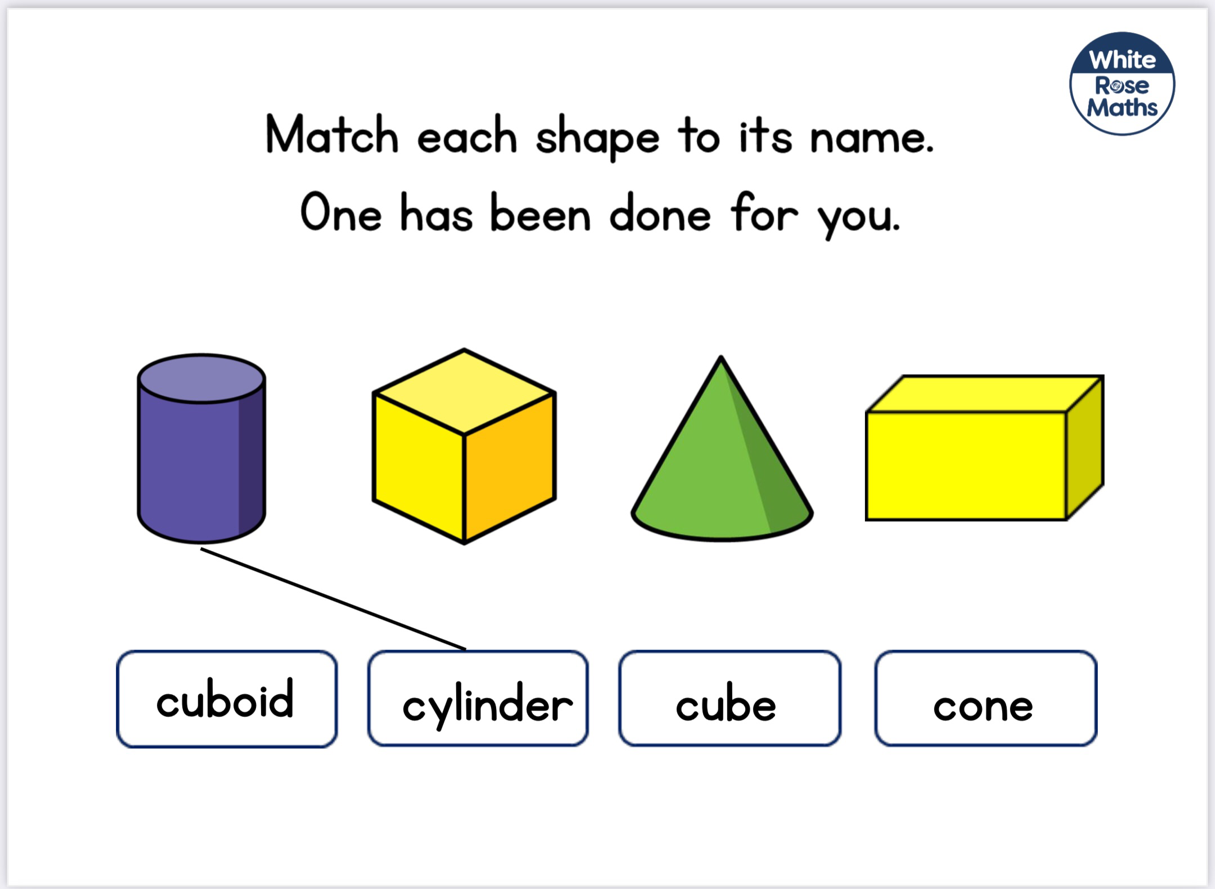 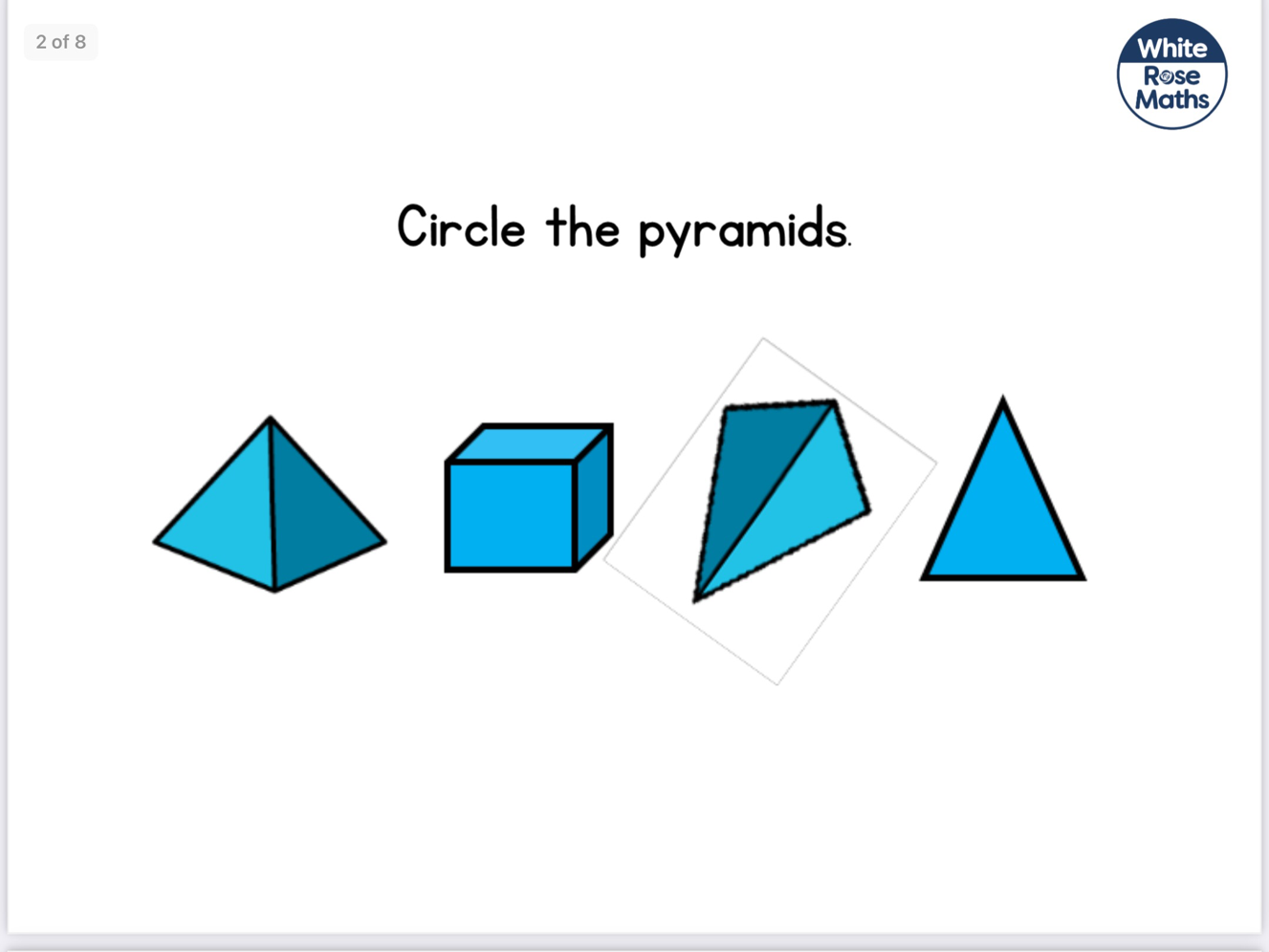 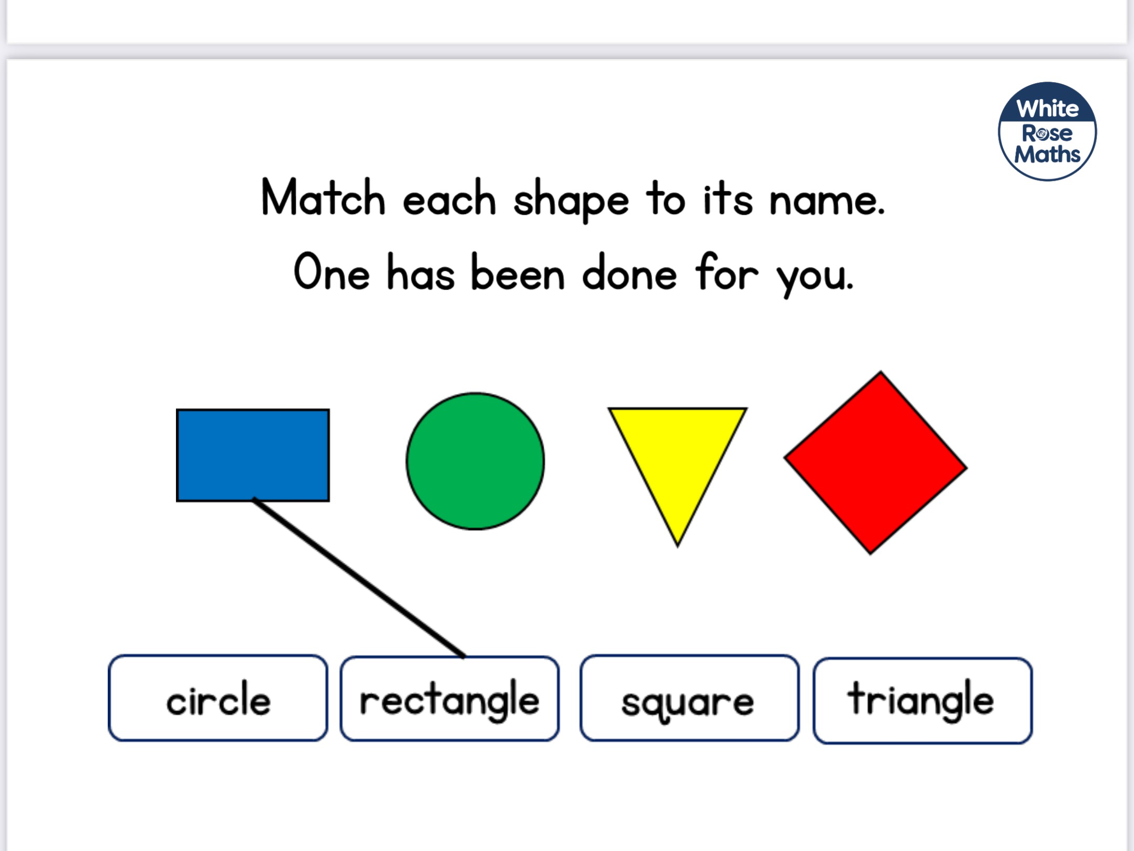 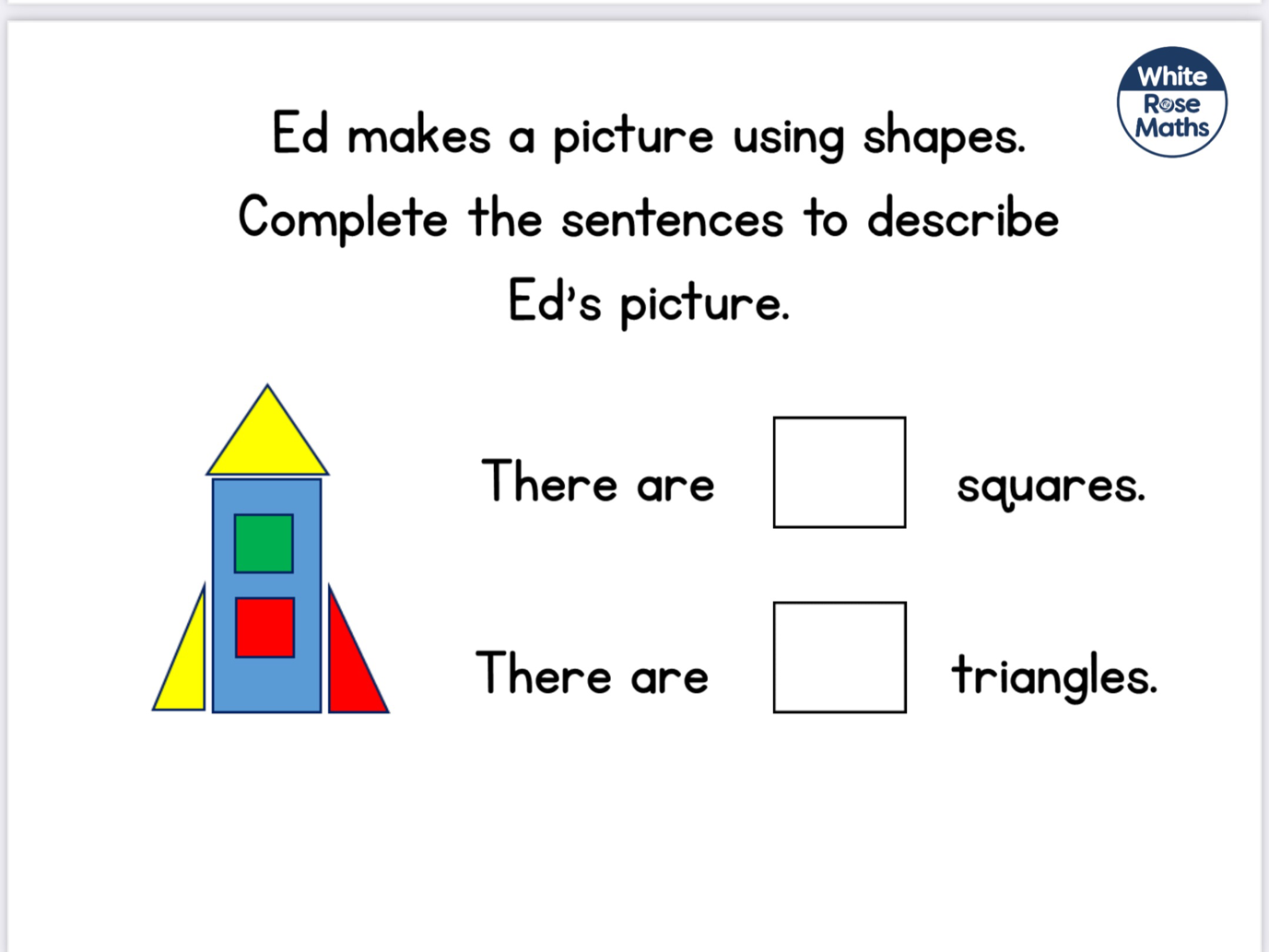 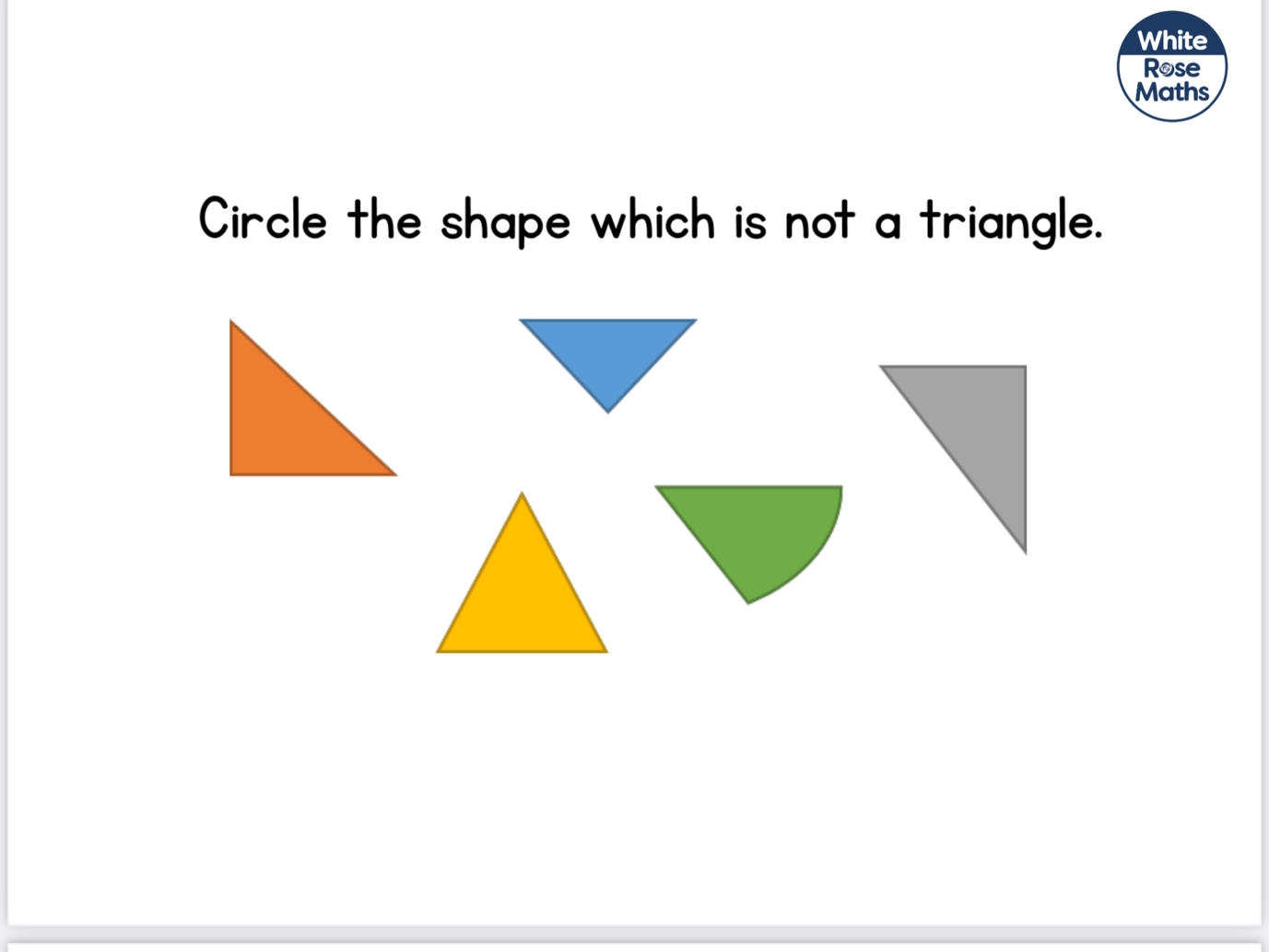 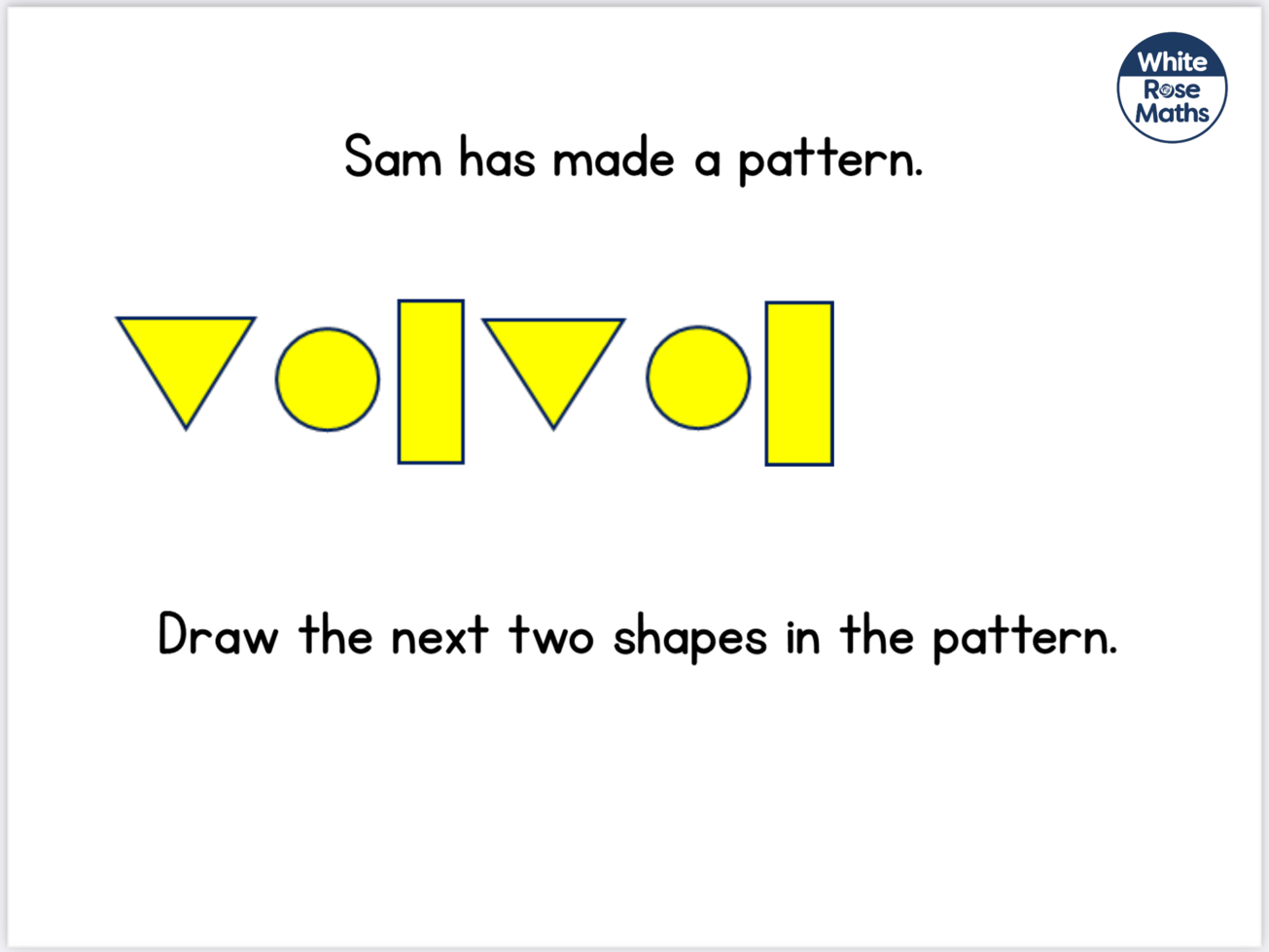 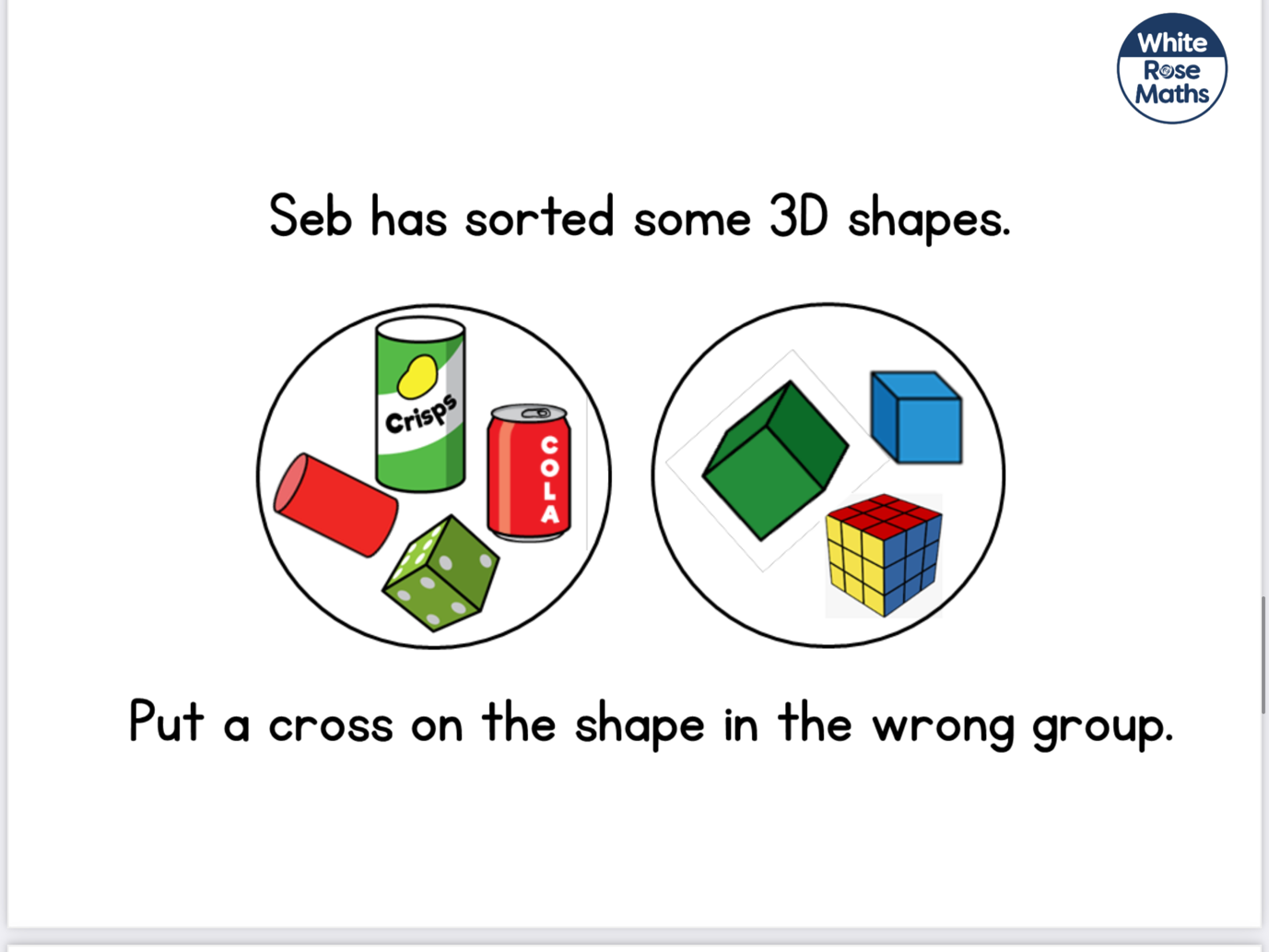 